КАРАР                                                                                ПОСТАНОВЛЕНИЕ«26»   сентября  2017 г.                                                                                   № 55О присвоении  адреса  жилому  дому    	В  соответствии с Федеральным законом от 22.12.2014 г.  № 447 ФЗ                           О внесении  изменений в  Федеральный закон  «О государственном   кадастре  недвижимости» и отдельные  законодательные акты  Российской  Федерации                        постановляю:  жилому  дому,  расположенному  на земельном  участке с кадастровым номером 02:05:060301:21 присвоить  адрес:  Республика Башкортостан, Аургазинский район, д.Марс, ул.Матросова, д. 16.   Глава сельского поселенияНовокальчировский сельсовет                                            Р.Р. ДиваевБашkортостан РеспубликаhыАуыргазы районы муниципаль районының Яңы Кәлсер ауыл Советыауыл биләмәhе Хакимиәте453474, Ауыргазы районы, Яңы Кәлсер ауылы.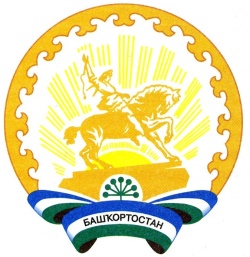 Республика БашкортостанАдминистрация сельского поселения Новокальчировский сельсовет муниципального районаАургазинский район453474, Аургазинский район, д. Новый Кальчир. Тел. 2-53-51